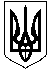 МІНІСТЕРСТВО ОСВІТИ І НАУКИ УКРАЇНИДЕПАРТАМЕНТ НАУКИ І ОСВІТИ ХАРКІВСЬКОЇ ОБЛАСНОЇ ДЕРЖАВНОЇ АДМІНІСТРАЦІЇДЕРЖАВНИЙ НАВЧАЛЬНИЙ ЗАКЛАД«ХАРКІВСЬКЕ ВИЩЕ ПРОФЕСІЙНЕ УЧИЛИЩЕ № 6»Н А К А З10.10.2018	 № 167-ом. ХарківПро проведення І етапу та підготовку до ІІІ етапу Всеукраїнських учнівських олімпіад  із навчальних предметів для учнів ДНЗ ХВПУ №6 у 2018/2019 н. р.	Відповідно до наказу Департаменту науки і освіти ХОДА від 02.10.2018 № 245 «Про проведення І етапу та підготовку до ІІІ етапу Всеукраїнських учнівських олімпіад  із навчальних предметів для учнів ЗП(ПТ)О Харківської області  у 2018/2019 навчальному році» та  з метою виявлення та підтримки обдарованої молоді, розвитку  її  інтересів, НАКАЗУЮ:1.Провести І етап  Всеукраїнських учнівських олімпіад  із навчальнихпредметів для учнів училища згідно з графіком,затвердженим наказом  Департаменту науки і освіти ХОДА від 02.10.2018 № 245:2.Для проведення олімпіад створити журі у складі:                                                 -біологія:голова журі: Тарабаренко Л.Ю. – заст. директора з НВР;члени журі: Долженкова О.О. – викладач; Висоцький М.І. – голова методичної комісії;-інформатика:голова журі: Тарабаренко Л.Ю. – заст. директора з НВР;члени журі: Подвойська Л.М. – викладач, голова методичної комісії,Ковальова Т.І.- методист;українська мова і література:голова жура: Тарабаренко Л.Ю. – заст. директора з НВР;члени журі: Пашкова В.М. – викладач; Кошелева Т.О.- голова методичної комісії;  історія:голова журі: Тарабаренко Л.Ю. – заст. директора з НВР;члени журі: Лєвіна А.В. – викладач;  Кошелева Т.О – голова методичної комісії;хімія:голова журі: Тарабаренко Л.Ю. – заст. директора з НВР;члени журі: Шепеленко І.С. – викладач; Висоцький М.І. – голова методичної комісії;математика:голова журі: Тарабаренко Л.Ю. – заст. директора з НВР;члени журі: Матвійченко О.В. – викладач; Сукачова С.В.-викладач;іноземна мова (англійська):голова жура: Тарабаренко Л.Ю. – заст. директора з НВР;члени журі: Кошелєва Т.О. – викладач ,голова методичної комісії; Буханцова С.М.-викладач;фізика:голова журі: Тарабаренко Л.Ю. – заст. директора з НВР;члени журі: Висоцький М.І. – викладач; Сукачова С.В.- викладач;	3.Голові та членам журі підвести підсумки олімпіад, визначити переможців для участі у ІІ (обласному) етапі Всеукраїнських учнівських олімпіад.     4. Викладачам, учні яких вийшли переможцями олімпіад, організувати і систематично проводити підготовку до ІІ (обласному) етапу олімпіад.                                                                                                                                                              	5.Головам методичних комісій Кошелевій Т.О. та Висоцькому М.І. до 20.01.2019 представити матеріали для участи у виставці-огляді методичних матеріалів  викладачів предметів загальноосвітньої підготовки за темою : «Формування ключових компетентностей – запорука конкурентоспромож-ності сучасного кваліфікованого робітника», яка проводиться у ІІІ (обласно-му) етапі Всеукраїнських учнівських олімпіад з навчальних предметів. 6.Методисту Ковальовій Т.І. своєчасно надати  звіт про проведення училищних олімпіад та замовлення на участь команд у обласних олімпіадах   до НМЦ ПТО у Харківській області.Директор ДНЗ ХВПУ № 6						В.М. КостоглодовЗ наказом ознайомлени:Тарабаренко Л.Ю.   Долженкова О.О.   Ковальова Т.І  Висоцький М.І  Подвойська Л.М.   Пашкова В.М. Кошелева Т.О  Лєвіна А.В . Шепеленко І.С.   Матвійченко О.В.   Сукачова С.В  Буханцова С.М № з/пПредметДата1.Біологія19.10.20182.Інформатика22.10.20183.Українська мова та література23.10.20184.Історія24.10.20185.Хімія25.10.20186.Математика26.10.20187.Іноземна мова (англійська)29.10.20188.Фізика30.10.2018